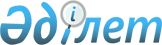 Бәйтерек ауданы бойынша шетелдіктер үшін 2024 жылға арналған туристік жарнаның мөлшерлемелерін бекіту туралыБатыс Қазақстан облысы Бәйтерек аудандық әкімінің 2024 жылғы 27 наурыздағы № 13-3 шешімі. Батыс Қазақстан облысының Әділет департаментінде 2024 жылғы 28 наурызда № 7354-07 болып тіркелді
      "Қазақстан Республикасындағы жергілікті мемлекеттік басқару және өзін-өзі басқару туралы" Қазақстан Республикасы Заңының 6-бабының 2-10 тармағына, "Шетелдіктер үшін туристік жарнаны төлеу қағидаларын бекіту туралы" Қазақстан Республикасы Мәдениет және спорт министрінің 2023 жылғы 14 шiлдедегi № 181 бұйрығына (Нормативтік құқықтық актілерді мемлекеттік тіркеу тізілімінде №33110 болып тіркелген) сәйкес, Бәйтерек ауданының мәслихаты ШЕШІМ ҚАБЫЛДАДЫ:
      1. Шетелдіктер үшін туристерді орналастыру орындарындағы туристік жарнаның мөлшерлемелері 2024 жылғы 1 қаңтардан бастап 31 желтоқсанды қоса алғанда – болу құнының 0 (нөл) пайызы бекітілсін.
      2. Осы шешім оның алғашқы ресми жарияланған күнінен кейін күнтізбелік он күн өткен соң қолданысқа енгізіледі.
					© 2012. Қазақстан Республикасы Әділет министрлігінің «Қазақстан Республикасының Заңнама және құқықтық ақпарат институты» ШЖҚ РМК
				
      мәслихат төрағасы

Н. Хайруллин
